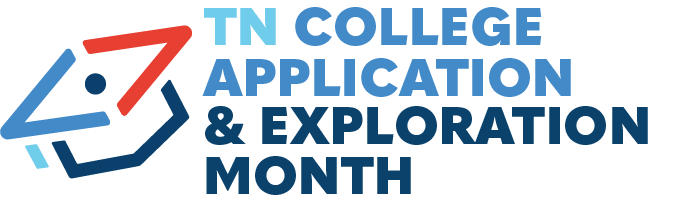 Student Preparation Checklist □ Explore Postsecondary SchoolsCheck out colleges and universities you are interested in attending and make a list of schools to which you would like to apply.□ Find the Application DeadlinesWhile you are researching colleges, find out what deadlines, if any, campuses have for admissions and financial aid.□ Identify Application Fee(s) Many colleges require an application fee when you submit an online application.□ Admissions Essays Many colleges require one or more essays in a college application. Bring your essay(s) with you preloaded on a disc or flash/jump drive or have access to the Cloud so you can copy and paste into your online application(s). □ Locate your Social Security CardYou are required to provide your Social Security Number when completing the Free Application for Federal Student Aid (FAFSA). Locate your Social Security Card and make sure you know your Social Security Number.□ ACT/SAT Score(s) Colleges may ask whether you have taken the ACT or SAT and will want to know your scores on these exams. Bring your scores or write down your scores so you have this information when you are completing your application(s). 